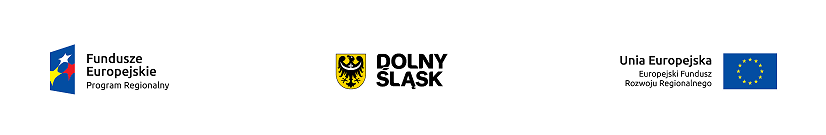 Wniosek o dofinansowanie projektu w ramach Regionalnego Programu Operacyjnego Województwa Dolnośląskiego 2014-2020 współfinansowany ze środków Unii Europejskiej, Europejskiego Funduszu Rozwoju Regionalnego / Europejskiego Funduszu SpołecznegoMetryka Wniosku I Nazwa I Adres Wnioskodawcy: II Tytuł Projektu:III. BUDŻET PROJEKTU Całkowita Wartość Projektu: Kwota Wydatków Kwalifikowanych:Kwota dofinansowania:IV. OKRES REALIZAJI PROJEKTUOkres Realizacji Projektu OD: Okres Realizacji Projektu DO:V Numer Naboru:A. CZEŚC OGÓLNA – KLASYFIKACJA PROJEKTUA. CZEŚC OGÓLNA – KLASYFIKACJA PROJEKTUA.1. Nazwa programu operacyjnegoRegionalny Program Operacyjny Województwa Dolnośląskiego 2014-2020A.1.1. Nazwa i numer osi priorytetowejA.1.2. Nazwa i numer działaniaA.1.3. Nazwa i numer poddziałaniaA.1.4. Typ projektuA.2. Nazwa i numer priorytetu inwestycyjnegoA.3. nazwa i numer celu tematycznegoA.4 Rodzaj projektuA.5. Zakres interwencji (dominujący)A.6. Zakres interwencji (uzupełniający)A.7. Forma finansowaniaA.8. Rodzaj działalności gospodarczejA.9. Temat uzupełniającyB. PODMIOTY ZAANGAŻOWANE W REALIZACJĘ PROJEKTUB. PODMIOTY ZAANGAŻOWANE W REALIZACJĘ PROJEKTUB. PODMIOTY ZAANGAŻOWANE W REALIZACJĘ PROJEKTUB. PODMIOTY ZAANGAŻOWANE W REALIZACJĘ PROJEKTUB.1. WnioskodawcaB.1. WnioskodawcaB.1. WnioskodawcaB.1. WnioskodawcaB.1.1.1.  Nazwa WnioskodawcyB.1.1.1.  Nazwa WnioskodawcyB.1.1.1.  Nazwa WnioskodawcyB.1.1.1.  Nazwa WnioskodawcyB.1.1.2. Forma Prawna WnioskodawcyB.1.1.2. Forma Prawna WnioskodawcyB.1.1.2. Forma Prawna WnioskodawcyB.1.1.2. Forma Prawna WnioskodawcyB.1.1.3. Adres Rejestrowy WnioskodawcyB.1.1.3. Adres Rejestrowy WnioskodawcyB.1.1.3. Adres Rejestrowy WnioskodawcyB.1.1.3. Adres Rejestrowy WnioskodawcyKrajWojewództwoWojewództwoPowiatGminaMiejscowośćMiejscowośćKod PocztowyUlicaNumer BudynkuNumer BudynkuNumer LokaluTelefonTelefonFaxFaxAdres E-mailAdres E-mailAdres strony internetowejAdres strony internetowejB.1.1.3. Adres korespondencyjny jeśli inny niż rejestrowyB.1.1.3. Adres korespondencyjny jeśli inny niż rejestrowyB.1.1.3. Adres korespondencyjny jeśli inny niż rejestrowyB.1.1.3. Adres korespondencyjny jeśli inny niż rejestrowyKrajWojewództwoWojewództwoPowiatGminaMiejscowośćMiejscowośćKod PocztowyUlicaNumer BudynkuNumer BudynkuNumer LokaluB.1.1.5. NIP wnioskodawcyB.1.1.6. PKD WnioskodawcyB.1.1.6. PKD WnioskodawcyB.1.1.7. REGON WnioskodawcyB.1.2. Typ WnioskodawcyB.1.2. Typ WnioskodawcyB.1.3. Forma Własności WnioskodawcyB.1.3. Forma Własności WnioskodawcyB.1.4. Osoby UprawnioneB.1.4. Osoby UprawnioneB.1.4. Osoby UprawnioneB.1.4. Osoby UprawnioneImięNazwiskoNazwiskoKrajPolskaCzy są partnerzy projektu ?Czy są partnerzy projektu ?Czy są partnerzy projektu ?Czy są partnerzy projektu ?Tak / NieTak / NieTak / NieTak / NiePartnerstwo publiczno - prywatnePartnerstwo publiczno - prywatnePartnerstwo publiczno - prywatnePartnerstwo publiczno - prywatneTak / NieTak / NieTak / NieTak / NieCzy jest udział w realizacji projektu innych podmiotów ?Czy jest udział w realizacji projektu innych podmiotów ?Czy jest udział w realizacji projektu innych podmiotów ?Czy jest udział w realizacji projektu innych podmiotów ?Tak / NieTak / NieTak / NieTak / NieC. TYTUŁ PROJEKTUD. LOKALIZACJA PROJEKTUD. LOKALIZACJA PROJEKTUD.1 Miejsce realizacji projektuD.1 Miejsce realizacji projektuWojewództwo (wg NUTS 2)PL51 Województwo DolnośląskieProjekt realizowany na terenie całego województwaSubregion (wg NUTS 3)Subregion (wg NUTS 3)PowiatPowiatGminaGminaMiejscowośćMiejscowośćD.2. Typ obszaru realizacjiD.3. Terytorialne mechanizmy wdrażaniaD.3.1. Nazwa Terytorialnych mechanizmów wdrażaniaE. KRÓTKI OPIS PROJEKTUE. KRÓTKI OPIS PROJEKTUE.1. Skrócony opis projektu(przedmiot projektu , zakres rzeczowy projektu, odbiorcy projektu, efekty projektu)E.1. Skrócony opis projektu(przedmiot projektu , zakres rzeczowy projektu, odbiorcy projektu, efekty projektu)F. Zgodność projektu z Dokumentami strategicznymiF. Zgodność projektu z Dokumentami strategicznymiF. Zgodność projektu z Dokumentami strategicznymiF.1. Cele projektu i ich zgodność z osią priorytetową, działaniem, poddziałaniem RPO WD 2014-2020F.1. Cele projektu i ich zgodność z osią priorytetową, działaniem, poddziałaniem RPO WD 2014-2020F.1. Cele projektu i ich zgodność z osią priorytetową, działaniem, poddziałaniem RPO WD 2014-2020F.2. Zgodność  z dokumentami o charakterze krajowym / wspólnotowymF.2. Zgodność  z dokumentami o charakterze krajowym / wspólnotowymF.2. Zgodność  z dokumentami o charakterze krajowym / wspólnotowymNazwaUzasadnienieUzasadnienieF.3. Zgodność projektu z dokumentami o charakterze regionalnym lub ZIT jeśli dotyczyF.3. Zgodność projektu z dokumentami o charakterze regionalnym lub ZIT jeśli dotyczyF.3. Zgodność projektu z dokumentami o charakterze regionalnym lub ZIT jeśli dotyczyNazwaUzasadnienieUzasadnienieStrategia Rozwoju  Województwa Dolnośląskiego 2020NazwaUzasadnienieUzasadnienieF.4. Zgodność z dokumentami o charakterze lokalnymF.4. Zgodność z dokumentami o charakterze lokalnymF.4. Zgodność z dokumentami o charakterze lokalnymNazwaUzasadnienieUzasadnienieG. KOMPLEMENTARNOŚĆ/ZINTEGROWANIEG. KOMPLEMENTARNOŚĆ/ZINTEGROWANIEG. KOMPLEMENTARNOŚĆ/ZINTEGROWANIEProjekty komplementarneProjekty komplementarneProjekty komplementarneG.1. Komplementarny projekt nr: 1G.1. Komplementarny projekt nr: 1G.1. Komplementarny projekt nr: 1Tytuł projektuTytuł projektuTytuł projektuNazwa Wnioskodawcy / BeneficjentaNazwa Wnioskodawcy / BeneficjentaNazwa Wnioskodawcy / BeneficjentaNazwa programu operacyjnegoNazwa programu operacyjnegoNazwa programu operacyjnegoNr i nazwa działania / poddziałaniaNr i nazwa działania / poddziałaniaNr i nazwa działania / poddziałaniaNazwa funduszuWartość ogółem projektu [PLN]Wartość ogółem projektu [PLN]Stan wdrażania projektu komplementarnegoCzy wykazany komplementarny projekt to projekt zintegrowany z przedmiotowym projektem?Czy wykazany komplementarny projekt to projekt zintegrowany z przedmiotowym projektem?Uzasadnienie komplementarności projektówUzasadnienie komplementarności projektówUzasadnienie komplementarności projektówH. WPŁYW PROJEKTU NA REALIZACJE ZASAD HORYZONTALNYCHH. WPŁYW PROJEKTU NA REALIZACJE ZASAD HORYZONTALNYCHH. WPŁYW PROJEKTU NA REALIZACJE ZASAD HORYZONTALNYCHH.1. Promowanie równości kobiet i mężczyznH.1. Promowanie równości kobiet i mężczyznH.1. Promowanie równości kobiet i mężczyznWpływWpływWpływNegatywnyNeutralnyPozytywnyUzasadnienieUzasadnienieUzasadnienieH.2. Zasada niedyskryminacji (w tym niedyskryminacji ze względu na niepełnosprawność) H.2. Zasada niedyskryminacji (w tym niedyskryminacji ze względu na niepełnosprawność) H.2. Zasada niedyskryminacji (w tym niedyskryminacji ze względu na niepełnosprawność) WpływWpływWpływNegatywnyNeutralnyPozytywnyUzasadnienieUzasadnienieUzasadnienieH.3. Zrównoważony rozwójH.3. Zrównoważony rozwójH.3. Zrównoważony rozwójWpływWpływWpływNegatywnyNeutralnyPozytywnyUzasadnienieUzasadnienieUzasadnienieI. POMOC PUBLICZNAI. POMOC PUBLICZNAI. POMOC PUBLICZNAI.1. Czy w projekcie występuje pomoc publiczna / de minimis?I.1. Czy w projekcie występuje pomoc publiczna / de minimis?I.1. Czy w projekcie występuje pomoc publiczna / de minimis?Pomoc publicznaPomoc de minimisBez pomocy publicznej / de minimisJ. DOCHÓDJ. DOCHÓDJ. DOCHÓDTakNieNie dotyczyK. PROJEKT DUŻYTak / NieL. OKRES REALIZACJIL. OKRES REALIZACJIL.1. Data rozpoczęcia realizacji projektuL.2. Data zakończenia realizacji projektuL.3. Okres kwalifikowalności wydatków w projekcieL.3. Okres kwalifikowalności wydatków w projekcieL.4. Data rozpoczęcia rzeczowej realizacji projektuL.5. Data zakończenia rzeczowej realizacji projektuM. MOŻLIWOŚĆ ODZYSKANIA VATM. MOŻLIWOŚĆ ODZYSKANIA VATM. MOŻLIWOŚĆ ODZYSKANIA VATM.1. MOŻLIWOŚĆ ODZYSKANIA VAT W PROJEKCJIEM.1. MOŻLIWOŚĆ ODZYSKANIA VAT W PROJEKCJIEM.1. MOŻLIWOŚĆ ODZYSKANIA VAT W PROJEKCJIENieTakCzęściowoM.2. MOŻLIWOŚC ODZYSKANIA VAT PRZEZ WNIOSKODAWCĘM.2. MOŻLIWOŚC ODZYSKANIA VAT PRZEZ WNIOSKODAWCĘM.2. MOŻLIWOŚC ODZYSKANIA VAT PRZEZ WNIOSKODAWCĘNieTakCzęściowoM.3. MOŻLIWOŚC ODZYSKANIA VAT PRZEZ PARTNERAM.3. MOŻLIWOŚC ODZYSKANIA VAT PRZEZ PARTNERAM.3. MOŻLIWOŚC ODZYSKANIA VAT PRZEZ PARTNERANieTakCzęściowoN. POMOC DE MINIMISN. POMOC DE MINIMISN.1. Czy projekt dotyczy wyłącznie działalność w zakresie drogowego transportu towarów?N.2. Czy Wnioskodawca uzyskał pomoc na realizację projektu, którego dotyczy wniosek?Kwota pomocy de minimis otrzymana w odniesieniu do tych samych kosztów kwalifikowanych związanych z projektem, którego dotyczy wniosekKwota pomocy publicznej uzyskanej przez Wnioskodawcę w odniesieniu do tych samych kosztów kwalifikowanych związanych z projektem, którego dotyczy wniosekO.5. Na dzień składania wniosku Wnioskodawca, zgodnie z Załącznikiem i do Rozporządzenia Komisji (UE) nr 651/2014 z dnia 17 czerwca 2014 r. uznającego niektóre rodzaje pomocy za zgodne z rynkiem wewnętrznym w zastosowaniu art. 107 i 108 Traktatu, jest przedsiębiorcą:O.5. Na dzień składania wniosku Wnioskodawca, zgodnie z Załącznikiem i do Rozporządzenia Komisji (UE) nr 651/2014 z dnia 17 czerwca 2014 r. uznającego niektóre rodzaje pomocy za zgodne z rynkiem wewnętrznym w zastosowaniu art. 107 i 108 Traktatu, jest przedsiębiorcą:O.5. Na dzień składania wniosku Wnioskodawca, zgodnie z Załącznikiem i do Rozporządzenia Komisji (UE) nr 651/2014 z dnia 17 czerwca 2014 r. uznającego niektóre rodzaje pomocy za zgodne z rynkiem wewnętrznym w zastosowaniu art. 107 i 108 Traktatu, jest przedsiębiorcą:O.5. Na dzień składania wniosku Wnioskodawca, zgodnie z Załącznikiem i do Rozporządzenia Komisji (UE) nr 651/2014 z dnia 17 czerwca 2014 r. uznającego niektóre rodzaje pomocy za zgodne z rynkiem wewnętrznym w zastosowaniu art. 107 i 108 Traktatu, jest przedsiębiorcą:mikroprzedsiębiorcąmałymśredniminnymP. PLANOWANE WYDATKI W RAMACH PROJEKTU WG PODZIAŁU NA KATEGORIE WYDATKÓWP. PLANOWANE WYDATKI W RAMACH PROJEKTU WG PODZIAŁU NA KATEGORIE WYDATKÓWP. PLANOWANE WYDATKI W RAMACH PROJEKTU WG PODZIAŁU NA KATEGORIE WYDATKÓWP. PLANOWANE WYDATKI W RAMACH PROJEKTU WG PODZIAŁU NA KATEGORIE WYDATKÓWP. PLANOWANE WYDATKI W RAMACH PROJEKTU WG PODZIAŁU NA KATEGORIE WYDATKÓWP. PLANOWANE WYDATKI W RAMACH PROJEKTU WG PODZIAŁU NA KATEGORIE WYDATKÓWP. PLANOWANE WYDATKI W RAMACH PROJEKTU WG PODZIAŁU NA KATEGORIE WYDATKÓWP. PLANOWANE WYDATKI W RAMACH PROJEKTU WG PODZIAŁU NA KATEGORIE WYDATKÓWP. PLANOWANE WYDATKI W RAMACH PROJEKTU WG PODZIAŁU NA KATEGORIE WYDATKÓWP. PLANOWANE WYDATKI W RAMACH PROJEKTU WG PODZIAŁU NA KATEGORIE WYDATKÓWKategorie wydatkówKategorie wydatkówKategorie wydatkówWydatki całkowite (w  PLN)W tym wydatki kwalifikowalne (w PLN)Typ zakupuZadaniaPodmiot realizującyPoniesiona kwota wydatku kwalifikowanegoPodmiot realizującyPoniesiona kwota wydatku kwalifikowanegoPodmiot realizującyPoniesiona kwota wydatku kwalifikowanego1…..1…..1…..1…..1…..1…..1…..1…..1…..1…..1.1.1.NNNRazem:Razem:Razem:Wielkość dofinansowania Wielkość dofinansowania (..... %)Kwota dofinansowania2…….2…….2…….2…….2…….2…….2…….2…….2…….2…….1.1.1.NNNRazem:Razem:Razem:Wielkość dofinansowania  (...... %)(...... %)Kwota dofinansowani 3……..3……..3……..3……..3……..3……..3……..3……..3……..3……..111nnnRazem:Razem:Razem:Wielkość dofinansowania (...... %)(...... %)Kwota dofinansowaniaP.A Procentowy udział wydatków kwalifikowalnych związanych z zakupem gruntów w całkowitych wydatkach kwalifikowalnych projektuP.A Procentowy udział wydatków kwalifikowalnych związanych z zakupem gruntów w całkowitych wydatkach kwalifikowalnych projektuP.A Procentowy udział wydatków kwalifikowalnych związanych z zakupem gruntów w całkowitych wydatkach kwalifikowalnych projektuP.A Procentowy udział wydatków kwalifikowalnych związanych z zakupem gruntów w całkowitych wydatkach kwalifikowalnych projektuP.B Procentowy udział wydatków kwalifikowalnych związanych ze szkoleniami w całkowitych wydatkach kwalifikowalnych projektuP.B Procentowy udział wydatków kwalifikowalnych związanych ze szkoleniami w całkowitych wydatkach kwalifikowalnych projektuP.B Procentowy udział wydatków kwalifikowalnych związanych ze szkoleniami w całkowitych wydatkach kwalifikowalnych projektuP.B Procentowy udział wydatków kwalifikowalnych związanych ze szkoleniami w całkowitych wydatkach kwalifikowalnych projektuP.C Wydatki na roboty, materiały budowlane niezbędne do budowy, przebudowy i rozbudowy budynków, zakup budynków i budowli oraz gruntów, zakup nieruchomości zabudowanejP.C Wydatki na roboty, materiały budowlane niezbędne do budowy, przebudowy i rozbudowy budynków, zakup budynków i budowli oraz gruntów, zakup nieruchomości zabudowanejP.C Wydatki na roboty, materiały budowlane niezbędne do budowy, przebudowy i rozbudowy budynków, zakup budynków i budowli oraz gruntów, zakup nieruchomości zabudowanejP.C Wydatki na roboty, materiały budowlane niezbędne do budowy, przebudowy i rozbudowy budynków, zakup budynków i budowli oraz gruntów, zakup nieruchomości zabudowanejP.D Procentowy udział wydatków kwalifikowalnych związanych z wydatkami na roboty, materiały budowlane niezbędnych do budowy, przebudowy i rozbudowy budynków, zakupu budynków i budowli oraz gruntów, zakupu nieruchomości zabudowanej w całkowitych wydatkach kwalifikowalnych projektuP.D Procentowy udział wydatków kwalifikowalnych związanych z wydatkami na roboty, materiały budowlane niezbędnych do budowy, przebudowy i rozbudowy budynków, zakupu budynków i budowli oraz gruntów, zakupu nieruchomości zabudowanej w całkowitych wydatkach kwalifikowalnych projektuP.D Procentowy udział wydatków kwalifikowalnych związanych z wydatkami na roboty, materiały budowlane niezbędnych do budowy, przebudowy i rozbudowy budynków, zakupu budynków i budowli oraz gruntów, zakupu nieruchomości zabudowanej w całkowitych wydatkach kwalifikowalnych projektuP.D Procentowy udział wydatków kwalifikowalnych związanych z wydatkami na roboty, materiały budowlane niezbędnych do budowy, przebudowy i rozbudowy budynków, zakupu budynków i budowli oraz gruntów, zakupu nieruchomości zabudowanej w całkowitych wydatkach kwalifikowalnych projektuP.E Procentowy udział wydatków kwalifikowalnych związanych z pracami przygotowawczymi i usługami doradczymi w całkowitych wydatkach kwalifikowalnych projektuP.E Procentowy udział wydatków kwalifikowalnych związanych z pracami przygotowawczymi i usługami doradczymi w całkowitych wydatkach kwalifikowalnych projektuP.E Procentowy udział wydatków kwalifikowalnych związanych z pracami przygotowawczymi i usługami doradczymi w całkowitych wydatkach kwalifikowalnych projektuP.E Procentowy udział wydatków kwalifikowalnych związanych z pracami przygotowawczymi i usługami doradczymi w całkowitych wydatkach kwalifikowalnych projektuP.F Wielkość wkładu własnego w stosunku do minimalnego wkładu własnegoP.F Wielkość wkładu własnego w stosunku do minimalnego wkładu własnegoP.F Wielkość wkładu własnego w stosunku do minimalnego wkładu własnegoP.F Wielkość wkładu własnego w stosunku do minimalnego wkładu własnegoP.G Całkowite wydatki projektu (w PLN)P.G Całkowite wydatki projektu (w PLN)P.G Całkowite wydatki projektu (w PLN)P.G Całkowite wydatki projektu (w PLN)P.H Całkowite wydatki kwalifikowalne projektu (w PLN)P.H Całkowite wydatki kwalifikowalne projektu (w PLN)P.H Całkowite wydatki kwalifikowalne projektu (w PLN)P.H Całkowite wydatki kwalifikowalne projektu (w PLN)P.I Kwota dofinansowania (w PLN) P.I Kwota dofinansowania (w PLN) P.I Kwota dofinansowania (w PLN) P.I Kwota dofinansowania (w PLN) R. Harmonogram Rzeczowo Finansowy / Terminy ponoszenia wydatkówR. Harmonogram Rzeczowo Finansowy / Terminy ponoszenia wydatkówR. Harmonogram Rzeczowo Finansowy / Terminy ponoszenia wydatkówR. Harmonogram Rzeczowo Finansowy / Terminy ponoszenia wydatkówR. Harmonogram Rzeczowo Finansowy / Terminy ponoszenia wydatkówR. Harmonogram Rzeczowo Finansowy / Terminy ponoszenia wydatkówR. Harmonogram Rzeczowo Finansowy / Terminy ponoszenia wydatkówR. Harmonogram Rzeczowo Finansowy / Terminy ponoszenia wydatkówR. Harmonogram Rzeczowo Finansowy / Terminy ponoszenia wydatkówRok …..Rok …..I KwartałII KwartałIII KwartałIII KwartałIV KwartałSuma kwalifikowane / niekwalifikowalneRazem kwalifikowane / niekwalifikowalneKwalifikoowalneNiekwalifikowalneSuma rok …KwalifikoowalneSuma rok …NiekwalifikowalneSuma rok …RazemS. Wskaźniki osiągnięcia celów projektuS.1 WSKAŹNIKI MIERZALNES. Wskaźniki osiągnięcia celów projektuS.1 WSKAŹNIKI MIERZALNES. Wskaźniki osiągnięcia celów projektuS.1 WSKAŹNIKI MIERZALNES. Wskaźniki osiągnięcia celów projektuS.1 WSKAŹNIKI MIERZALNES. Wskaźniki osiągnięcia celów projektuS.1 WSKAŹNIKI MIERZALNES. Wskaźniki osiągnięcia celów projektuS.1 WSKAŹNIKI MIERZALNES. Wskaźniki osiągnięcia celów projektuS.1 WSKAŹNIKI MIERZALNES. Wskaźniki osiągnięcia celów projektuS.1 WSKAŹNIKI MIERZALNES. Wskaźniki osiągnięcia celów projektuS.1 WSKAŹNIKI MIERZALNEWskaźniki produktuSposób pomiaruJedn. miaryWartość bazowaRok n(2014)Rok n+1(2015)Wartość docelowaWartość docelowaWskaźnik ….0Wskaźnik n0Wskaźniki rezultatuSposób pomiaruJedn. miaryWartość bazowaRok n(2014)Rok n+1(2015)Wartość docelowaWartość docelowaWskaźnik …0Wskaźnik n02. Sposób monitorowania i pomiaru osiąganych wskaźników 2. Sposób monitorowania i pomiaru osiąganych wskaźników 2. Sposób monitorowania i pomiaru osiąganych wskaźników 2. Sposób monitorowania i pomiaru osiąganych wskaźników 2. Sposób monitorowania i pomiaru osiąganych wskaźników 2. Sposób monitorowania i pomiaru osiąganych wskaźników 2. Sposób monitorowania i pomiaru osiąganych wskaźników 2. Sposób monitorowania i pomiaru osiąganych wskaźników 2. Sposób monitorowania i pomiaru osiąganych wskaźników 3. Średnia wielkość zatrudnienia za dwanaście ostatnich miesięcy:3. Średnia wielkość zatrudnienia za dwanaście ostatnich miesięcy:3. Średnia wielkość zatrudnienia za dwanaście ostatnich miesięcy:3. Średnia wielkość zatrudnienia za dwanaście ostatnich miesięcy:3. Średnia wielkość zatrudnienia za dwanaście ostatnich miesięcy:3. Średnia wielkość zatrudnienia za dwanaście ostatnich miesięcy:3. Średnia wielkość zatrudnienia za dwanaście ostatnich miesięcy:3. Średnia wielkość zatrudnienia za dwanaście ostatnich miesięcy:w tym pracownicy działu B+Rw tym pracownicy działu B+Rw tym pracownicy działu B+Rw tym pracownicy działu B+Rw tym pracownicy działu B+Rw tym pracownicy działu B+Rw tym pracownicy działu B+Rw tym pracownicy działu B+R4. Wielkość zatrudnienia na dzień zakończenia realizacji projektu:4. Wielkość zatrudnienia na dzień zakończenia realizacji projektu:4. Wielkość zatrudnienia na dzień zakończenia realizacji projektu:4. Wielkość zatrudnienia na dzień zakończenia realizacji projektu:4. Wielkość zatrudnienia na dzień zakończenia realizacji projektu:4. Wielkość zatrudnienia na dzień zakończenia realizacji projektu:4. Wielkość zatrudnienia na dzień zakończenia realizacji projektu:4. Wielkość zatrudnienia na dzień zakończenia realizacji projektu:w tym pracownicy działu B+Rw tym pracownicy działu B+Rw tym pracownicy działu B+Rw tym pracownicy działu B+Rw tym pracownicy działu B+Rw tym pracownicy działu B+Rw tym pracownicy działu B+Rw tym pracownicy działu B+R5. Ilość stworzonych miejsc pracy w wyniku realizacji projektu:5. Ilość stworzonych miejsc pracy w wyniku realizacji projektu:5. Ilość stworzonych miejsc pracy w wyniku realizacji projektu:5. Ilość stworzonych miejsc pracy w wyniku realizacji projektu:5. Ilość stworzonych miejsc pracy w wyniku realizacji projektu:5. Ilość stworzonych miejsc pracy w wyniku realizacji projektu:5. Ilość stworzonych miejsc pracy w wyniku realizacji projektu:5. Ilość stworzonych miejsc pracy w wyniku realizacji projektu:w  tym:w  tym:w  tym:w  tym:w  tym:w  tym:w  tym:w  tym:w  tym:         kobiet:          kobiet:          kobiet:          kobiet:          kobiet:          kobiet:          kobiet:          kobiet:          mężczyzn:         mężczyzn:         mężczyzn:         mężczyzn:         mężczyzn:         mężczyzn:         mężczyzn:         mężczyzn:         osób niepełnosprawnych:         osób niepełnosprawnych:         osób niepełnosprawnych:         osób niepełnosprawnych:         osób niepełnosprawnych:         osób niepełnosprawnych:         osób niepełnosprawnych:         osób niepełnosprawnych:         pracowników naukowo-badawczych:         pracowników naukowo-badawczych:         pracowników naukowo-badawczych:         pracowników naukowo-badawczych:         pracowników naukowo-badawczych:         pracowników naukowo-badawczych:         pracowników naukowo-badawczych:         pracowników naukowo-badawczych:         na obszarach wiejskich:         na obszarach wiejskich:         na obszarach wiejskich:         na obszarach wiejskich:         na obszarach wiejskich:         na obszarach wiejskich:         na obszarach wiejskich:         na obszarach wiejskich:Opis:Opis:Opis:Opis:Opis:Opis:Opis:Opis:Opis:T. Wydatki oraz źródła finansowania projektuT. Wydatki oraz źródła finansowania projektuT. Wydatki oraz źródła finansowania projektu1.Wydatki projektuPLN1.1.Całkowita wartość projektu, w tym:a.Wydatki kwalifikowalneb.Wydatki niekwalifikowalne2.Źródła finansowania wydatków kwalifikowanych projektu2.1.Dofinansowanie, w tym:2.2.Wkład własny Wnioskodawcy:3.Środki gwarantowane przez Wnioskodawcę:3.1.Na pokrycie wydatków kwalifikowanycha.kredyt bankowyb.leasingc.kredyt bankowy udzielany ze środków Europejskiego Banku Inwestycyjnegod.środki własne Wnioskodawcye.Zaliczka3.2.Na pokrycie wydatków niekwalifikowanycha.kredyt bankowyb.leasingc.kredyt bankowy udzielany ze środków Europejskiego Banku Inwestycyjnegod.środki własne WnioskodawcyOgólne informacje o WnioskodawcyOgólne informacje o WnioskodawcyOgólne informacje o WnioskodawcyOgólne informacje o WnioskodawcyOgólne informacje o WnioskodawcyOgólne informacje o WnioskodawcyOgólne informacje o WnioskodawcyOgólne informacje o WnioskodawcyOgólne informacje o WnioskodawcyOgólne informacje o WnioskodawcyOgólne informacje o WnioskodawcyOgólne informacje o WnioskodawcyOgólne informacje o WnioskodawcyData rejestracji działalności gospodarczejData rejestracji działalności gospodarczejData rejestracji działalności gospodarczejData rejestracji działalności gospodarczejData rejestracji działalności gospodarczejData rejestracji działalności gospodarczejData rejestracji działalności gospodarczejCzy Wnioskodawca prowadzi pełne księgi rachunkowe?Czy Wnioskodawca prowadzi pełne księgi rachunkowe?Czy Wnioskodawca prowadzi pełne księgi rachunkowe?Czy Wnioskodawca prowadzi pełne księgi rachunkowe?Czy Wnioskodawca prowadzi pełne księgi rachunkowe?Czy Wnioskodawca prowadzi pełne księgi rachunkowe?Tak Tak Tak Tak Tak Tak 1. Charakterystyka działalności przedsiębiorstwa1. Charakterystyka działalności przedsiębiorstwa1. Charakterystyka działalności przedsiębiorstwa1. Charakterystyka działalności przedsiębiorstwa1. Charakterystyka działalności przedsiębiorstwa1. Charakterystyka działalności przedsiębiorstwa1. Charakterystyka działalności przedsiębiorstwa1. Charakterystyka działalności przedsiębiorstwa1. Charakterystyka działalności przedsiębiorstwa1. Charakterystyka działalności przedsiębiorstwa1. Charakterystyka działalności przedsiębiorstwa1. Charakterystyka działalności przedsiębiorstwa1. Charakterystyka działalności przedsiębiorstwa2. Działalność przedsiębiorstwa2. Działalność przedsiębiorstwa2. Działalność przedsiębiorstwa2. Działalność przedsiębiorstwa2. Działalność przedsiębiorstwa2. Działalność przedsiębiorstwa2. Działalność przedsiębiorstwa2. Działalność przedsiębiorstwa2. Działalność przedsiębiorstwa2. Działalność przedsiębiorstwa2. Działalność przedsiębiorstwa2. Działalność przedsiębiorstwa2. Działalność przedsiębiorstwaOgólne informacje o WnioskodawcyOgólne informacje o WnioskodawcyOgólne informacje o WnioskodawcyOgólne informacje o WnioskodawcyOgólne informacje o WnioskodawcyOgólne informacje o WnioskodawcyOgólne informacje o WnioskodawcyOgólne informacje o WnioskodawcyOgólne informacje o WnioskodawcyOgólne informacje o WnioskodawcyOgólne informacje o WnioskodawcyOgólne informacje o WnioskodawcyOgólne informacje o WnioskodawcyDziałalnośćDziałalnośćDziałalnośćDziałalnośćCharakterystykaCharakterystykaCharakterystykaUdział % w ostatnim roku obrotowym w ogólnej wartości przychodów ze sprzedażyUdział % w ostatnim roku obrotowym w ogólnej wartości przychodów ze sprzedażyUdział % w ostatnim roku obrotowym w ogólnej wartości przychodów ze sprzedażyUdział % w ostatnim roku obrotowym pracujących w ogólnej liczbie pracującychUdział % w ostatnim roku obrotowym pracujących w ogólnej liczbie pracującychUdział % w ostatnim roku obrotowym pracujących w ogólnej liczbie pracującychPodstawowa; Nr PKDInna; Nr PKDDziałalność, której dotyczy projekt (gdy inna niż podst.) Nr PKD3. Oferta przedsiębiorstwa i przychody z działalności3. Oferta przedsiębiorstwa i przychody z działalności3. Oferta przedsiębiorstwa i przychody z działalności3. Oferta przedsiębiorstwa i przychody z działalności3. Oferta przedsiębiorstwa i przychody z działalności3. Oferta przedsiębiorstwa i przychody z działalności3. Oferta przedsiębiorstwa i przychody z działalności3. Oferta przedsiębiorstwa i przychody z działalności3. Oferta przedsiębiorstwa i przychody z działalności3. Oferta przedsiębiorstwa i przychody z działalności3. Oferta przedsiębiorstwa i przychody z działalności3. Oferta przedsiębiorstwa i przychody z działalności3.1. Należy  Podstawowe produkty / towary / usługi oferowane przez przedsiębiorstwo3.1. Należy  Podstawowe produkty / towary / usługi oferowane przez przedsiębiorstwo3.1. Należy  Podstawowe produkty / towary / usługi oferowane przez przedsiębiorstwo3.1. Należy  Podstawowe produkty / towary / usługi oferowane przez przedsiębiorstwo3.1. Należy  Podstawowe produkty / towary / usługi oferowane przez przedsiębiorstwo3.1. Należy  Podstawowe produkty / towary / usługi oferowane przez przedsiębiorstwo3.1. Należy  Podstawowe produkty / towary / usługi oferowane przez przedsiębiorstwo3.1. Należy  Podstawowe produkty / towary / usługi oferowane przez przedsiębiorstwo3.1. Należy  Podstawowe produkty / towary / usługi oferowane przez przedsiębiorstwo3.1. Należy  Podstawowe produkty / towary / usługi oferowane przez przedsiębiorstwo3.1. Należy  Podstawowe produkty / towary / usługi oferowane przez przedsiębiorstwo3.1. Należy  Podstawowe produkty / towary / usługi oferowane przez przedsiębiorstwoLp.Lp.Lp.Nazwa produktu / towaru / usługiNazwa produktu / towaru / usługiNazwa produktu / towaru / usługiCharakterystyka produktu / towaru / usługiCharakterystyka produktu / towaru / usługiCharakterystyka produktu / towaru / usługiUdział procentowy w przychodach ze sprzedaży (za ostatni rok obrotowy)Udział procentowy w przychodach ze sprzedaży (za ostatni rok obrotowy)Udział procentowy w przychodach ze sprzedaży (za ostatni rok obrotowy)3.2. Przychody z podstawowej działalności3.2. Przychody z podstawowej działalności3.2. Przychody z podstawowej działalności3.2. Przychody z podstawowej działalności3.2. Przychody z podstawowej działalności3.2. Przychody z podstawowej działalności3.2. Przychody z podstawowej działalności3.2. Przychody z podstawowej działalności3.2. Przychody z podstawowej działalności3.2. Przychody z podstawowej działalności3.2. Przychody z podstawowej działalności3.2. Przychody z podstawowej działalnościLp.Lp.Produkt / towar / usługaProdukt / towar / usługaProdukt / towar / usługaWartość przychodów w tys. PLNWartość przychodów w tys. PLNWartość przychodów w tys. PLNWartość przychodów w tys. PLNWartość przychodów w tys. PLNWartość przychodów w tys. PLNWartość przychodów w tys. PLNLp.Lp.Produkt / towar / usługaProdukt / towar / usługaProdukt / towar / usługaZa przedostatni rok obrotowyZa przedostatni rok obrotowyZa przedostatni rok obrotowyZa ostatni rok obrotowyZa ostatni rok obrotowyZa ostatni rok obrotowyOd 1 stycznia do końca ostatniego zamkniętego kwartału bieżącego roku (narastająco)RAZEMRAZEMRAZEMRAZEMRAZEM4. Charakterystyka istotnych czynników kształtujących popyt na dostarczenie produkty / towary oraz świadczenie usługi5. Miejsce na rynku5.1. Charakterystyka klientów (grup klientów)5.2. Charakterystyka konkurencji6. Zasoby techniczne i organizacyjne umożliwiające realizacje projektu6. Zasoby techniczne i organizacyjne umożliwiające realizacje projektu6. Zasoby techniczne i organizacyjne umożliwiające realizacje projektu6.1. Czy Wnioskodawca dysponuje odpowiednim miejscem, niezbędnym do realizacji projektu?Prawo do dysponowania miejscem  do realizacji projektu wynika z tytułu:Prawo do dysponowania miejscem  do realizacji projektu wynika z tytułu:6.1. Czy Wnioskodawca dysponuje odpowiednim miejscem, niezbędnym do realizacji projektu?WłasnościUżytkowania wieczystego6.1. Czy Wnioskodawca dysponuje odpowiednim miejscem, niezbędnym do realizacji projektu?Tak Tak 6.1. Czy Wnioskodawca dysponuje odpowiednim miejscem, niezbędnym do realizacji projektu?WspółwłasnościInneTak Tak Opis współwłasnościOpis współwłasnościOpis współwłasnościProszę wskazać dokument, z którego wynika tytuł do dysponowania nieruchomością:Proszę wskazać dokument, z którego wynika tytuł do dysponowania nieruchomością:Proszę wskazać dokument, z którego wynika tytuł do dysponowania nieruchomością:6.2. Czy Wnioskodawca posiada pozwolenie na budowę / koncesję / licencję / decyzję środowiskową lub inne pozwolenia wymagane dana specyfiką działalności Wnioskodawcy? Jeżeli nie, proszę określić przewidywany termin otrzymania wyżej wymienionych dokumentów.6.2. Czy Wnioskodawca posiada pozwolenie na budowę / koncesję / licencję / decyzję środowiskową lub inne pozwolenia wymagane dana specyfiką działalności Wnioskodawcy? Jeżeli nie, proszę określić przewidywany termin otrzymania wyżej wymienionych dokumentów.6.2. Czy Wnioskodawca posiada pozwolenie na budowę / koncesję / licencję / decyzję środowiskową lub inne pozwolenia wymagane dana specyfiką działalności Wnioskodawcy? Jeżeli nie, proszę określić przewidywany termin otrzymania wyżej wymienionych dokumentów.6.3. Proszę określić posiadane zasoby techniczne ważne z punktu widzenia realizacji projektu6.3. Proszę określić posiadane zasoby techniczne ważne z punktu widzenia realizacji projektu6.3. Proszę określić posiadane zasoby techniczne ważne z punktu widzenia realizacji projektuRodzaj (nazwa) maszyny / urządzeniaOpisRok produkcji7. Zasoby ludzkie umożliwiające realizację projektu7. Zasoby ludzkie umożliwiające realizację projektu7. Zasoby ludzkie umożliwiające realizację projektuLp.Stanowisko i zakres odpowiedzialnościDoświadczenie zawodowe8. zagrożenia realizacji projektu i sposoby ich przezwyciężania9. Trwałość projektuKryteriaKryteria10. Doświadczenie Wnioskodawcy oraz posiadane certyfikaty10. Doświadczenie Wnioskodawcy oraz posiadane certyfikaty10.1. czy wnioskodawca po raz pierwszy ubiega się o środki publiczne UE (tj. nie jest w trakcie realizacji lub nie zrealizował żadnego projektu o podobnym charakterze, finansowanym ze środków publicznych UE)?Tak / NieJeśli nie, należy wskazać realizowane lub zrealizowane przez Wnioskodawcę projekty wskazując:Jeśli nie, należy wskazać realizowane lub zrealizowane przez Wnioskodawcę projekty wskazując:ProjektProjektNazwa programu / działania, w ramach którego projekt był lub jest realizowanyNazwa programu / działania, w ramach którego projekt był lub jest realizowanyTytuł projektuTytuł projektuNumer umowyNumer umowyWartość realizowanego projektuWartość otrzymanego dofinansowaniaOkres realizacjiOkres realizacjiOdDoProszę opisać powiązanie zrealizowanego projektu z projektem, którego dotyczy wniosek:Proszę opisać powiązanie zrealizowanego projektu z projektem, którego dotyczy wniosek:10.2. Czy Wnioskodawca posiada akredytowanycertyfikat zarządzania jakością  w przedsiębiorstwie zgodny z wymaganiami normy PN-EN ISO lub certyfikat Systemu Zarządzania BHP zgodny z wymaganiami OHSAS PN-N, certyfikat zarządzania jakością w działalności badawczo-rozwojowej, systemu branżowego lub notyfikację/akredytację związaną z prowadzoną działalnością badawczo-rozwojową?Tak / Nie11. Czy Wnioskodawca posiada dział B+R w firmie?Tak / NieJeśli tak, to proszę podać krótką charakterystykę prowadzonej działalności w zakresie B+RJeśli tak, to proszę podać krótką charakterystykę prowadzonej działalności w zakresie B+R12.Partnerstwo/Współpraca12.Partnerstwo/WspółpracaCzy projekt jest realizowany w ramach partnerstwa/współpracy?Tak / Nie13. Opis projektu (max 8000 znaków)13. Opis projektu (max 8000 znaków)14. Czy projekt dotyczy innowacji:14. Czy projekt dotyczy innowacji:Produktowej?Procesowej?Tak / NieTak / Nie15. Poziom innowacyjności15. Poziom innowacyjności15.1. Czy projekt zakłada wprowadzenie nowej usługi lub produktu, lub procesu produkcyjnego wyłącznie na poziomie przedsiębiorstwa?15.1. Czy projekt zakłada wprowadzenie nowej usługi lub produktu, lub procesu produkcyjnego wyłącznie na poziomie przedsiębiorstwa?Tak / NieTak / Nie15.2. Czy projekt zakłada wprowadzenie produktu lub usługi znanej/go i stosowanej/go w Polsce:15.2. Czy projekt zakłada wprowadzenie produktu lub usługi znanej/go i stosowanej/go w Polsce:powyżej 3 lat?do 3 lat?Tak / NieTak / Nieznanej, ale niestosowanej dotychczas?nieznanej i niestosowanej dotychczas?Tak / NieTak / Nie15.3. Czy projekt zakłada wprowadzenie technologii znanej i stosowanej w Polsce:15.3. Czy projekt zakłada wprowadzenie technologii znanej i stosowanej w Polsce:powyżej 3 lat?do 3 lat?Tak / NieTak / Nieznanej, ale niestosowanej dotychczas?nieznanej i niestosowanej dotychczas?Tak / NieTak / Nie16. Nowy lub zasadniczo zmieniony produkt / usługa wdrożony/a w wyniku realizacji projektu. Elementy innowacyjności.16.1. Proszę opisać nowe lub zasadniczo zmienione produkty / usługi (wskazać zmiany dokonane w produkcie / usłudze), powstałe w wyniku realizacji projektu oraz określić dla nich rynek docelowy.16.2. Proszę podać w jaki sposób produkty, powstałe w wyniku realizacji projektu / usługi, różnią się od produktów konkurencji, wskazać ich zalety różnicujące je od innych istniejących produktów na rynku.16.3. Proszę wskazać najważniejsze czynniki decydujące o innowacyjności produktu / usługi.17. Charakterystyka technologii stanowiącej główny przedmiot projektu. Elementy innowacyjności.18. Sposób wdrażania nowej technologii.19. Czy projekt dotyczy inwestycji początkowej?19. Czy projekt dotyczy inwestycji początkowej?19. Czy projekt dotyczy inwestycji początkowej?19. Czy projekt dotyczy inwestycji początkowej?19. Czy projekt dotyczy inwestycji początkowej? tak nieInwestycja początkowa obejmuje:Inwestycja początkowa obejmuje:Inwestycja początkowa obejmuje:Inwestycja początkowa obejmuje:Inwestycja początkowa obejmuje:Inwestycja początkowa obejmuje:Inwestycja początkowa obejmuje:A.Inwestycję w rzeczowe aktywa trwałe lub wartości niematerialne i prawne związane z założeniem nowego zakładuzałożeniem nowego zakładuzałożeniem nowego zakładuA.Inwestycję w rzeczowe aktywa trwałe lub wartości niematerialne i prawne związane z zwiększeniem zdolności produkcyjnej istniejącego zakładu zwiększeniem zdolności produkcyjnej istniejącego zakładu zwiększeniem zdolności produkcyjnej istniejącego zakładu A.Inwestycję w rzeczowe aktywa trwałe lub wartości niematerialne i prawne związane z dywersyfikacją produkcji zakładu poprzez wprowadzenie  produktów uprzednio nieprodukowanych w zakładziedywersyfikacją produkcji zakładu poprzez wprowadzenie  produktów uprzednio nieprodukowanych w zakładziedywersyfikacją produkcji zakładu poprzez wprowadzenie  produktów uprzednio nieprodukowanych w zakładzieA.Inwestycję w rzeczowe aktywa trwałe lub wartości niematerialne i prawne związane z zasadniczą zmianą dotyczącą procesu produkcyjnego  istniejącego zakładuzasadniczą zmianą dotyczącą procesu produkcyjnego  istniejącego zakładuzasadniczą zmianą dotyczącą procesu produkcyjnego  istniejącego zakładuB.nabycie aktywów należących do zakładu, który został zamknięty lub zostałby zamknięty, gdyby zakup nienastąpił, przy czym aktywa nabywane są przez inwestora niezwiązanego ze sprzedawcą i wyklucza się samo nabycie akcji lub udziałów przedsiębiorstwanabycie aktywów należących do zakładu, który został zamknięty lub zostałby zamknięty, gdyby zakup nienastąpił, przy czym aktywa nabywane są przez inwestora niezwiązanego ze sprzedawcą i wyklucza się samo nabycie akcji lub udziałów przedsiębiorstwanabycie aktywów należących do zakładu, który został zamknięty lub zostałby zamknięty, gdyby zakup nienastąpił, przy czym aktywa nabywane są przez inwestora niezwiązanego ze sprzedawcą i wyklucza się samo nabycie akcji lub udziałów przedsiębiorstwanabycie aktywów należących do zakładu, który został zamknięty lub zostałby zamknięty, gdyby zakup nienastąpił, przy czym aktywa nabywane są przez inwestora niezwiązanego ze sprzedawcą i wyklucza się samo nabycie akcji lub udziałów przedsiębiorstwanabycie aktywów należących do zakładu, który został zamknięty lub zostałby zamknięty, gdyby zakup nienastąpił, przy czym aktywa nabywane są przez inwestora niezwiązanego ze sprzedawcą i wyklucza się samo nabycie akcji lub udziałów przedsiębiorstwaOpis: Opis: Opis: Opis: Opis: Opis: Opis: 20. Analiza opcji (rozwiązań alternatywnych)21. Wpływ projektu na przywracanie i utrwalanie ładu przestrzennego22. Przeciwdziałanie zmianom klimatu (ekoinwestycje)Założenia analiza finansowaBILANS - wariant podstawowyAKTYWA (w tys. zł) stany na koniec okresówrok n-3rok n-2rok n-1okres bieżącyrok nrok n+1rok n+2rok n+3rok n+4rok n+5rok n+6rok n+7A. AKTYWA TRWAŁE (I + II + III)0,000,000,000,000,000,000,000,000,000,000,000,00I. Wartości niematerialne i prawne (1+2+3)0,000,000,000,000,000,000,000,000,000,000,000,001. Wartość firmy 0,000,000,000,000,000,000,000,000,000,000,000,002. Dotowane wartości niematerialne i prawne0,000,000,000,000,000,000,000,000,000,000,000,003. Pozostałe wartości niematerialne i prawne0,000,000,000,000,000,000,000,000,000,000,000,00II. Rzeczowe aktywa trwałe (1+2+3)0,000,000,000,000,000,000,000,000,000,000,000,001. Środki trwałe (a+b+c+d+e)0,000,000,000,000,000,000,000,000,000,000,000,00a) grunty (w tym prawo użytkowania wieczystego gruntu)0,000,000,000,000,000,000,000,000,000,000,000,00b) budynki, lokale i obiekty inżynierii lądowej i wodnej0,000,000,000,000,000,000,000,000,000,000,000,00c) urządzenia techniczne i maszyny0,000,000,000,000,000,000,000,000,000,000,000,00d) środki transportu0,000,000,000,000,000,000,000,000,000,000,000,00e) inne środki trwałe0,000,000,000,000,000,000,000,000,000,000,000,002. Środki trwałe w budowie i zaliczki na środki trwałe w budowie0,000,000,000,000,000,000,000,000,000,000,000,003. Dotowane rzeczowe środki trwałe i środki trwałe w budowie0,000,000,000,000,000,000,000,000,000,000,000,00III. Należności długoterminowe0,000,000,000,000,000,000,000,000,000,000,000,00IV. Pozostałe aktywa trwałe0,000,000,000,000,000,000,000,000,000,000,000,00B. AKTYWA OBROTOWE (I+II+III+IV)0,000,000,000,000,000,000,000,000,000,000,000,00I. Zapasy (1+2)0,000,000,000,000,000,000,000,000,000,000,000,001. Certyfikaty pochodzenia energii0,000,000,000,000,000,000,000,000,000,000,000,002. Pozostałe zapasy0,000,000,000,000,000,000,000,000,000,000,000,00II. Należności krótkoterminowe (1+2)0,000,000,000,000,000,000,000,000,000,000,000,001. Z tytułu dostaw i usług0,000,000,000,000,000,000,000,000,000,000,000,002. Pozostałe0,000,000,000,000,000,000,000,000,000,000,000,00III. Inwestycje krótkoterminowe (1+2)0,000,000,000,000,000,000,000,000,000,000,000,001. Środki pieniężne w kasie i na rachunkach0,000,000,000,000,000,000,000,000,000,000,000,002. Inne inwestycje krótkoterminowe0,000,000,000,000,000,000,000,000,000,000,000,00IV. Krótkoterminowe rozliczenia międzyokresowe0,000,000,000,000,000,000,000,000,000,000,000,00RAZEM AKTYWA (A+B)0,000,000,000,000,000,000,000,000,000,000,000,00PASYWA (w tys. zł) stany na koniec okresówrok n-3rok n-2rok n-1okres bieżącyrok nrok n+1rok n+2rok n+3rok n+4rok n+5rok n+6rok n+7C. KAPITAŁWŁASNY (I+II+III)0,000,000,000,000,000,000,000,000,000,000,000,00I. Kapitał własny, bez zysków (strat) z lat ubiegłych i bieżącego okresu0,000,000,000,000,000,000,000,000,000,000,000,00II. Zysk (strata) z lat ubiegłych0,000,000,000,000,000,000,000,000,000,000,000,00III. Zysk (strata) netto z roku bieżącego0,000,000,000,000,000,000,000,000,000,000,000,00D. ZOBOWIĄZANIA I REZERWY NA ZOBOWIĄZANIA (I+II+III+IV)0,000,000,000,000,000,000,000,000,000,000,000,00I. Rezerwy na zobowiązania0,000,000,000,000,000,000,000,000,000,000,000,00II. Zobowiązania długoterminowe (1+2)0,000,000,000,000,000,000,000,000,000,000,000,001. Kredyty i pożyczki i inne zobowiązania finansowe0,000,000,000,000,000,000,000,000,000,000,000,002. Pozostałe0,000,000,000,000,000,000,000,000,000,000,000,00III. Zobowiązania krótkoterminowe (1+2+3+4)0,000,000,000,000,000,000,000,000,000,000,000,001. Z tytułu dostaw i usług0,000,000,000,000,000,000,000,000,000,000,000,002. Z tytułu podatków, ceł i ubezpieczeń społecznych0,000,000,000,000,000,000,000,000,000,000,000,003. Kredyty, pożyczki i inne zobowiązania finansowe0,000,000,000,000,000,000,000,000,000,000,000,004. Pozostałe0,000,000,000,000,000,000,000,000,000,000,000,00IV. Rozliczenia międzyokresowe (1+2)0,000,000,000,000,000,000,000,000,000,000,000,001. Dotacja0,000,000,000,000,000,000,000,000,000,000,000,002. Pozostałe0,000,000,000,000,000,000,000,000,000,000,000,00RAZEM PASYWA (C+D)0,000,000,000,000,000,000,000,000,000,000,000,00 PRAWDA  PRAWDA  PRAWDA PRAWDA PRAWDA  PRAWDA  PRAWDA  PRAWDA  PRAWDA  PRAWDA  PRAWDA  PRAWDA Rachunek zysków i strat (w tys. zł)rok n-3rok n-2rok n-1okres bieżącyrok nrok n+1rok n+2rok n+3rok n+4rok n+5rok n+6rok n+7A. PRZYCHODY NETTO ZE SPRZEDAŻY I ZRÓWNANE Z NIMI (I+II+III+IV)0,000,000,000,000,000,000,000,000,000,000,000,00I. Przychody netto ze sprzedaży produktów0,000,000,000,000,000,000,000,000,000,000,000,00II. Przychody netto ze sprzedaży towarów i materiałów0,000,000,000,000,000,000,000,000,000,000,000,00III. Zmiana stanu produktów; zwiększenie (+), zmniejszenie (-)0,000,000,000,000,000,000,000,000,000,000,000,00IV. Koszt wytworzenia produktów na własne potrzeby jednostki0,000,000,000,000,000,000,000,000,000,000,000,00B. KOSZTY DZIAŁALNOŚCI OPERACYJNEJ 
(I+II+III+IV+V+VI+VII+VIII)0,000,000,000,000,000,000,000,000,000,000,000,00I. Amortyzacja0,000,000,000,000,000,000,000,000,000,000,000,00II. Zużycie materiałów i energii0,000,000,000,000,000,000,000,000,000,000,000,00III. Usługi obce0,000,000,000,000,000,000,000,000,000,000,000,00IV. Podatki i opłaty0,000,000,000,000,000,000,000,000,000,000,000,00V.Wynagrodzenia0,000,000,000,000,000,000,000,000,000,000,000,00VI. Ubezpieczenia społeczne i inne świadczenia0,000,000,000,000,000,000,000,000,000,000,000,00VII. Pozostałe koszty rodzajowe0,000,000,000,000,000,000,000,000,000,000,000,00VIII. Wartość sprzedanych towarów i materiałów0,000,000,000,000,000,000,000,000,000,000,000,00C. ZYSK (STRATA) ZE SPRZEDAŻY (A-B)0,000,000,000,000,000,000,000,000,000,000,000,00D. POZOSTAŁE PRZYCHODY OPERACYJNE (I+II)0,000,000,000,000,000,000,000,000,000,000,000,00I. Dotacje0,000,000,000,000,000,000,000,000,000,000,000,00II. Pozostałe przychody operacyjne0,000,000,000,000,000,000,000,000,000,000,000,00E. POZOSTAŁE KOSZTY OPERACYJNE0,000,000,000,000,000,000,000,000,000,000,000,00F. ZYSK (STRATA) Z DZIAŁALNOŚCI OPERACYJNEJ (C+D-E)0,000,000,000,000,000,000,000,000,000,000,000,00G. PRZYCHODY FINANSOWE0,000,000,000,000,000,000,000,000,000,000,000,00H. KOSZTY FINANSOWE0,000,000,000,000,000,000,000,000,000,000,000,00I. ZYSK (STRATA) Z DZIAŁALNOŚCI GOSPODARCZEJ
(F+G-H)0,000,000,000,000,000,000,000,000,000,000,000,00J. WYNIK ZDARZEŃ NADZWYCZAJNYCH0,000,000,000,000,000,000,000,000,000,000,000,00K. ZYSK (STRATA) BRUTTO (I+J)0,000,000,000,000,000,000,000,000,000,000,000,00L. Podatek dochodowy0,000,000,000,000,000,000,000,000,000,000,000,00M. Pozostałe obowiązkowe zwiększenia zysku (zmniejszenia straty)0,000,000,000,000,000,000,000,000,000,000,000,00N. ZYSK (STRATA) NETTO (K-L-M)0,000,000,000,000,000,000,000,000,000,000,000,00Rachunek przepływów pieniężnych (w tys. zł)rok n-3rok n-2rok n-1okres bieżącyrok nrok n+1rok n+2rok n+3rok n+4rok n+5rok n+6rok n+7 A. PRZEPŁYWY ŚRODKÓW PIENIĘŻNYCH Z DZIAŁALNOŚCI OPERACYJNEJ (I+II) 0,000,000,000,000,000,000,000,000,000,000,000,00 I. Zysk (strata) netto 0,000,000,000,000,000,000,000,000,000,000,000,00 II. Korekty razem (1+2+3+4+5+6) 0,000,000,000,000,000,000,000,000,000,000,000,00 1. Amortyzacja (+) 0,000,000,000,000,000,000,000,000,000,000,000,00 2. Zmiana stanu zapasów (+/-) 0,000,000,000,000,000,000,000,000,000,000,000,00 3. Zmiana stanu należności (+/-) 0,000,000,000,000,000,000,000,000,000,000,000,00 4. Zmiana stanu zobowiązań krótkoterminowych (bez pożyczek i kredytów) (+/-) 0,000,000,000,000,000,000,000,000,000,000,000,00 5. Zmiana stanu rozliczeń międzyokresowych (+/-) 0,000,000,000,000,000,000,000,000,000,000,000,00 6. Inne korekty (+/-) 0,000,000,000,000,000,000,000,000,000,000,000,00 B. PRZEPŁYWY ŚRODKÓW PIENIĘŻNYCH Z DZIAŁALNOŚCI INWESTYCYJNEJ (I-II) 0,000,000,000,000,000,000,000,000,000,000,000,00 I. Wpływy (1+2+3) 0,000,000,000,000,000,000,000,000,000,000,000,00 1. Zbycie wartości niematerialnych i prawnych oraz rzeczowych aktywów trwałych 0,000,000,000,000,000,000,000,000,000,000,000,00 2. Inne wpływy inwestycyjne 0,000,000,000,000,000,000,000,000,000,000,000,00 II. Wydatki (1+2+3+4) 0,000,000,000,000,000,000,000,000,000,000,000,00 1. Wydatki inwestycyjne dotyczące projektu (współfinansowane z dotacji) 0,000,000,000,000,000,000,000,000,000,000,000,00 2. Nabycie innych aktywów trwałych i wartości niematerialnych i prawnych 0,000,000,000,000,000,000,000,000,000,000,000,00 3. Inne wydatki inwestycyjne 0,000,000,000,000,000,000,000,000,000,000,000,00 C. PRZEPŁYWY ŚRODKÓW PIENIĘŻNYCH Z DZIAŁALNOŚCI FINANSOWEJ (I-II) 0,000,000,000,000,000,000,000,000,000,000,000,00 I. Wpływy (1+2+3+4) 0,000,000,000,000,000,000,000,000,000,000,000,00 1. Wpłaty kapitału własnego 0,000,000,000,000,000,000,000,000,000,000,000,00 2. Wpływy z tytułu kredytów, pożyczek i innych zobowiązań finansowych  0,000,000,000,000,000,000,000,000,000,000,000,00 3. Dotacja dotycząca projektu 0,000,000,000,000,000,000,000,000,000,000,000,00 4. Inne wpływy finansowe 0,000,000,000,000,000,000,000,000,000,000,000,00 II. Wydatki (1+2+3+4+5) 0,000,000,000,000,000,000,000,000,000,000,000,00 1. Spłaty kredytów, pożyczek i innych zobowiązań finansowych (bez leasingu finansowego) 0,000,000,000,000,000,000,000,000,000,000,000,00 2. Płatności z tytułu umów leasingu finansowego 0,000,000,000,000,000,000,000,000,000,000,000,00 3. Zapłata odsetek od zobowiązań finansowych 0,000,000,000,000,000,000,000,000,000,000,000,00 4. Wypłaty na rzecz właścicieli 0,000,000,000,000,000,000,000,000,000,000,000,00 5. Inne wydatki finansowe 0,000,000,000,000,000,000,000,000,000,000,000,00 D. PRZEPŁYWY PIENIĘŻNE NETTO RAZEM (A+B+C) 0,000,000,000,000,000,000,000,000,000,000,000,00 zmiana stanu środków pieniężnych z tytułu różnic kursowych 0,000,000,000,000,000,000,000,000,000,000,000,00 F. ŚRODKI PIENIĘŻNE NA POCZĄTEK OKRESU 0,000,000,000,000,000,000,000,000,000,00 G. ŚRODKI PIENIĘŻNE NA KONIEC OKRESU (D+F), w tym:  0,000,000,000,000,000,000,000,000,000,000,000,00 o ograniczonej możliwości dysponowania Założenia do projekcjiOkres rotacji zapasów w dniach0Okres spływu należności (przeciętny kredyt kupiecki)0Przeciętny okres regulowania zobowiązań0dla roku n mamy projekcjędla roku n mamy projekcjędla roku n mamy projekcjędla roku n mamy projekcjęrok n-4 rok n-3rok n-2rok n-1okres bieżącyZapasy na koniec okresu (w tyś. PLN)0,0 0,0 0,0 0,0 0,0 Należności na koniec okresu (w tyś. PLN)0,0 0,0 0,0 0,0 0,0 Zobowiązania na koniec okresu (w tyś. PLN)0,0 0,0 0,0 0,0 0,0 Dotychczasowa inwestycja w kapitał obrotowy na koniec okresu (w tyś. PLN)0,0 0,0 0,0 0,0 0,0 Zmiana stanu środków pieniężnych (w tyś. PLN)Kategoria finansowaKategoria finansowarok n-3rok n-2rok n-1okres bieżącyrok nrok n+1rok n+2rok n+2rok n+3rok n+3rok n+4rok n+4rok n+5rok n+5rok n+6rok n+6rok n+7rok n+7Stan środków pieniężnych na początek roku0,000,000,000,000,000,000,000,000,000,000,000,000,000,000,000,000,000,00Przychody netto ze sprzedaży produktów, towarów i usług0,000,000,000,000,000,000,000,000,000,000,000,000,000,000,000,000,000,00w tym z realizowanego projektu0,000,000,000,000,000,000,000,000,000,000,000,000,000,000,000,000,000,00Koszty zmienne0,000,000,000,000,000,000,000,000,000,000,000,000,000,000,000,000,000,00Koszty stałe0,000,000,000,000,000,000,000,000,000,000,000,000,000,000,000,000,000,00w tym amortyzacja0,000,000,000,000,000,000,000,000,000,000,000,000,000,000,000,000,000,00Pozostałe przychody (zgodnie z opisem Wnioskodawcy)0,000,000,000,000,000,000,000,000,000,000,000,000,000,000,000,000,000,00Pozostałe wydatki związane z dział. operacyjną0,000,000,000,000,000,000,000,000,000,000,000,000,000,000,000,000,000,00Koszty finansowe (m.in. odsetki od kredytów, pożyczek)0,000,000,000,000,000,000,000,000,000,000,000,000,000,000,000,000,000,00Zysk brutto0,000,000,000,000,000,000,000,000,000,000,000,000,000,000,000,000,000,00Podatek dochodowy0,000,000,000,000,000,000,000,000,000,000,000,000,000,000,000,000,000,00Zysk netto0,000,000,000,000,000,000,000,000,000,000,000,000,000,000,000,000,000,00Nakłady inwestycyjne związane z real. projektu0,000,000,000,000,000,000,000,000,000,000,000,000,000,000,000,000,000,00Pozostałe nakłady inwestycyjne0,000,000,000,000,000,000,000,000,000,000,000,000,000,000,000,000,000,00Nakłady na kapitał pracujący 0,000,000,000,000,000,000,000,000,000,000,000,000,000,000,000,000,000,00Inne korekty0,000,000,000,000,000,000,000,000,000,000,000,000,000,000,000,000,000,00Zaciągnięcie kredytów i pożyczek0,000,000,000,000,000,000,000,000,000,000,000,000,000,000,000,000,000,00Dopłaty właścicieli0,000,000,000,000,000,000,000,000,000,000,000,000,000,000,000,000,000,00Dotacja dotycząca realizowanego projektu0,000,000,000,000,000,000,000,000,000,000,000,000,000,000,000,000,000,00Spłata kredytów i pożyczek0,000,000,000,000,000,000,000,000,000,000,000,000,000,000,000,000,000,00Wypłaty na rzecz właścicieli0,000,000,000,000,000,000,000,000,000,000,000,000,000,000,000,000,000,00Stan środków pieniężnych na koniec okresu0,000,000,000,000,000,000,000,000,000,000,000,000,000,000,000,000,000,00ZałącznikiZałącznikiNumer załącznikaOpis1OŚWIADCZENIAJestem świadomy/a odpowiedzialności karnej za podanie fałszywych danych lub złożenie fałszywych oświadczeń.Wnioskuję o zagwarantowanie przez właściwą instytucję ochrony informacji i tajemnic zawartych w niniejszym wniosku:Podstawa prawna ochrony ww. informacji i tajemnic ze względu na status Wnioskodawcy:OŚWIADCZENIA DLA WNIOSKODAWCYOŚWIADCZENIA DLA WNIOSKODAWCYOświadczenieCzy tak?1. Oświadczam, że informacje zawarte w niniejszym wniosku są zgodne ze stanem faktycznym i prawnym.Tak / Nie2. Oświadczam, że podmiot który reprezentuję  nie zalega z uiszczaniem podatków, jak również z opłacaniem składek na ubezpieczenie społeczne i zdrowotne, Fundusz Pracy, Państwowy Fundusz Rehabilitacji Osób Niepełnosprawnych lub innych należności wymaganych odrębnymi przepisami.Tak / Nie3. Oświadczam, że dysponuję administracyjną, finansową i operacyjną zdolnością  gwarantującą płynną i terminową realizację projektu przedstawionego w niniejszym wniosku.Tak / Nie4. Oświadczam, że nie ciąży na mnie obowiązek zwrotu pomocy, wynikający z decyzji Komisji Europejskiej, uznającej pomoc za niezgodną z prawem oraz rynkiem wewnętrznym, zgodnie z art. 25 Ustawy z dnia 30 kwietnia 2004 r. o postępowaniu w sprawach dotyczących pomocy publicznej (Dz.U. 2007 Nr 59 poz. 404 z póżn.zm.)* dotyczy projektów objętych pomocą publiczną.Tak / Nie5. Oświadczam, że nie znajduję się w trudnej sytuacji w rozumieniu unijnych przepisów dotyczących pomocy państwa, zgodnie z art.3 ust.3 lit.d Rozporządzenia Parlamentu Europejskiego i Rady (UE) Nr 1301/2013 z dnia 17 grudnia 2013 r. w sprawie Europejskiego Funduszu Rozwoju Regionalnego i przepisów szczególnych dotyczących celu „Inwestycje na rzecz wzrostu i zatrudnienia” oraz w sprawie uchylenia rozporządzenia (WE) nr 1080/2006. (Dz. Urz. UE L 347 z 20.12.2013, str. 289)Tak / Nie6. Oświadczam, że nie pozostaję pod zarządem komisarycznym lub nie znajduję się w toku likwidacji, postępowania upadłościowego (w tym nie oddalono wniosku o ogłoszenie upadłości z powodu braku majątku upadłego wystarczającego na zaspokojenie kosztów postępowania upadłościowego), postępowania naprawczego.*dotyczy przedsiębiorców (tj. podmiotów wpisanych do Centralnej Ewidencji i Informacji o Działalności Gospodarczej lub wpisu do rejestru przedsiębiorców Krajowego Rejestru Sądowego.)Tak / Nie7. Oświadczam, że projekt jest zgodny z właściwymi przepisami prawa wspólnotowego i krajowego, w tym dotyczącymi zamówień publicznych, pomocy publicznej oraz pomocy de minimis.Tak / Nie8. Oświadczam, że w wyniku otrzymania przez projekt dofinansowania we wnioskowanej wysokości, na określone we wniosku o dofinansowanie wydatki kwalifikowalne, nie dojdzie w projekcie do podwójnego dofinansowania wydatków kwalifikowalnych.Tak / Nie10a. Oświadczam, że podmiot który reprezentuję posiada prawo do dysponowania nieruchomością na cele budowlane w rozumieniu art. 3 pkt 11 ustawy z dnia 7 lipca 1994 r. Prawo budowlane (Dz. U. 2013 poz. 1409 z późn. zm.) , w odniesieniu do nieruchomości na której/których zlokalizowany jest/będzie projekt, na okres jego realizacji i trwałości.Tak / Nie10b. Oświadczam, że podmiot który reprezentuję posiada prawo do dysponowania nieruchomością na cele realizacji projektu, w odniesieniu do nieruchomości na/w której/których zlokalizowany jest/będzie projekt, na okres jego realizacji i trwałości.Tak / Nie14. Oświadczam, że wybór partnera/partnerów do projektu został dokonany zgodnie z art. 33 Ustawy z dnia 11 lipca 2014 r. o zasadach realizacji programów w zakresie polityki spójności finansowanych w perspektywie finansowej 2014–2020 (Dz.U. 2014 poz. 1146), tj:- Wnioskodawca oraz partner/partnerzy nie stanowią podmiotów powiązanych w rozumieniu załącznika I do rozporządzenia Komisji (UE) nr 651/2014 z dnia 17 czerwca 2014 r. uznającego niektóre rodzaje pomocy za zgodne z rynkiem wewnętrznym w zastosowaniu art. 107 i 108 Traktatu (Dz. Urz. UE L 187 z 26.06.2014, str. 1);- w przypadku, gdy Wnioskodawca jest podmiotem, o którym mowa w art. 3 ust. 1 ustawy z dnia 29 stycznia 2004 r. – Prawo zamówień publicznych (Dz. U. z 2013 r. poz. 907, z późn. zm.), wybór partnerów spoza sektora finansów publicznych został dokonany z zachowaniem zasady przejrzystości i równego traktowania podmiotów;- wybór partnerów spoza sektora finansów publicznych został dokonany przed złożeniem wniosku o dofinansowanie projektu partnerskiego.Tak / Nie15. Oświadczam, że podmiot który reprezentuję nie podlega wykluczeniu na podstawie obowiązujących przepisów prawa, w szczególności zapisów ustawy z dnia 27 sierpnia 2009 r. o finansach publicznych (Dz.U. 2013 poz. 885 z późń. zm.)  i/lub ustawy z dnia 15 czerwca 2012 r. o skutkach powierzania wykonywania pracy cudzoziemcom przebywającym wbrew przepisom na terytorium Rzeczypospolitej Polskiej (Dz. U. 2012 poz.769) i/lub ustawy z dnia 28 października 2002 r. o odpowiedzialności podmiotów zbiorowych za czyny zabronione pod groźbą kary (t.j. Dz.U. 2014 poz. 1417).Tak / Nie16. Zobowiązuję się, zgodnie z postanowieniami art. 71 rozporządzenia ogólnego zachować trwałość projektu przez okres 5 lat (3 lat w przypadku MŚP - w odniesieniu do projektów, z którymi związany jest wymóg utrzymania inwestycji lub miejsc pracy) od daty płatności końcowej na rzecz beneficjenta, a w przypadku, gdy przepisy regulujące udzielanie pomocy publicznej wprowadzają ostrzejsze wymogi w tym zakresie, prze okres ustalony zgodnie z tymi przepisami. Oświadczam, że w przypadku operacji obejmującej inwestycje w infrastrukturę lub inwestycje produkcyjne dokonam zwrotu wkładu z EFSI, jeżeli w okresie 10 lat od płatności końcowej na rzecz beneficjenta działalność produkcyjna będzie przeniesiona poza obszar Unii, z wyjątkiem przypadku, gdy beneficjentem jest MŚP.Tak / Nie17. Oświadczam, że projekt nie dotyczy przedsięwzięć będących częścią operacji, które zostały objęte lub powinny były zostać objęte procedurą odzyskiwania zgodnie z art. 71 Rozporządzenia 1303 w następstwie przeniesienia działalności produkcyjnej poza obszar objęty programem.Tak / Nie18]. Oświadczam, że podmiot który reprezentuję jest świadomy obowiązku poddania się kontroli oraz audytowi w zakresie prawidłowości realizacji projektu przeprowadzanych przez podmioty uprawnione do przeprowadzenia kontroli lub audytu, o których mowa w Art. 22 ust. 4 oraz Art. 23 Ust. 3. Ustawy z dnia 11 lipca 2014 r. o zasadach realizacji programów w zakresie polityki spójności finansowanych w perspektywie finansowej 2014–2020 . (Dz.U. 2014 poz. 1146)Tak / Nie19. Wyrażam zgodę na przetwarzanie moich danych osobowych oraz danych zawartych we wniosku o dofinansowanie, a także innych dokumentach projektowych dla potrzeb niezbędnych do prowadzenia procesu oceny i wyboru projektu do dofinansowania, kontroli i ewaluacji projektu,  zgodnie z ustawą z dn. 29.08.1997 r. o ochronie danych osobowych (tj. Dz. U. z 2014, poz. 1182) oraz na udostępnienie niniejszego wniosku o dofinansowanie instytucjom, podmiotom i osobom uczestniczącym w procesie oceny i wyboru projektu do dofinansowania, kontroli i ewaluacji projektu, z zastrzeżeniem dochowania i ochrony informacji w nim zawartych.Tak / Nie20. Oświadczam, ze jestem świadomy obowiązku rzetelnego przygotowania analizy finansowej projektu, oraz że niedoszacowanie dochodu generowanego przez projekt w fazie operacyjnej lub celowe przeszacowanie kosztów inwestycyjnych projektu  w celu zmaksymalizowania dotacji UE, może zostać potraktowane jako nieprawidłowość, do której zastosowanie będą miały art.143 i nast. Rozporządzenia Parlamentu Europejskiego i Rady (UE) nr 1303/2013 z dnia 17 grudnia 2013 r. (Dz. Urz. UE L 347 z 20.12.2013, str. 320, z późn. zm.)Tak / Nie21. Oświadczam, że wyrażam zgodę na Kontrole, o których mowa w Art. 22 ust. 3, Ustawy z dnia 11 lipca 2014 r. o zasadach realizacji programów w zakresie polityki spójności finansowanych w perspektywie finansowej 2014–2020. (Dz.U. 2014 poz. 1146), a które mogą obejmować kontrole zdolności wnioskodawców ubiegających się o dofinansowanie projektu w ramach trybu pozakonkursowego oraz beneficjentów realizujących projekty wybrane do dofinansowania w takim trybie do prawidłowej i efektywnej realizacji projektów. Kontrole polegają w szczególności na weryfikacji procedur obowiązujących w zakresie realizacji projektów, mogą mieć charakter kontroli uprzednich, prowadzonych przed dniem otrzymania przez wnioskodawcę informacji o wyborze projektu do dofinansowania, które służą sprawdzeniu potencjału administracyjnego wnioskodawcy do realizacji projektu.Tak / NieOświadczam, że projekt nie został zakończony w rozumieniu art.65 ust.6 Rozporządzenia Parlamentu Europejskiego i Rady (UE) nr 1303/2013 z dnia 17 grudnia 2013 r.Tak / NieDane osoby / osób upoważnionych do podpisania wniosku o dofinansowanie wraz z załącznikami zgodnie z dokumentami statutowymi lub załączonym PełnomocnictwemDane osoby / osób upoważnionych do podpisania wniosku o dofinansowanie wraz z załącznikami zgodnie z dokumentami statutowymi lub załączonym PełnomocnictwemDane osoby / osób upoważnionych do podpisania wniosku o dofinansowanie wraz z załącznikami zgodnie z dokumentami statutowymi lub załączonym PełnomocnictwemDane osoby / osób upoważnionych do podpisania wniosku o dofinansowanie wraz z załącznikami zgodnie z dokumentami statutowymi lub załączonym PełnomocnictwemDane osoby / osób upoważnionych do podpisania wniosku o dofinansowanie wraz z załącznikami zgodnie z dokumentami statutowymi lub załączonym PełnomocnictwemDane osoby / osób upoważnionych do podpisania wniosku o dofinansowanie wraz z załącznikami zgodnie z dokumentami statutowymi lub załączonym PełnomocnictwemDane osoby / osób upoważnionych do podpisania wniosku o dofinansowanie wraz z załącznikami zgodnie z dokumentami statutowymi lub załączonym PełnomocnictwemImięNazwiskoNazwiskoStanowiskoStanowiskoStanowiskoDataDane osoby do kontaktów roboczych w sprawach projektuDane osoby do kontaktów roboczych w sprawach projektuDane osoby do kontaktów roboczych w sprawach projektuDane osoby do kontaktów roboczych w sprawach projektuDane osoby do kontaktów roboczych w sprawach projektuDane osoby do kontaktów roboczych w sprawach projektuDane osoby do kontaktów roboczych w sprawach projektuImięNazwiskoNazwiskoMiejsce zatrudnieniaMiejsce zatrudnieniaStanowiskoStanowiskoTelefonTelefonFaxFaxE-mailE-mailE-mail